МОДУЛЬ «ИСТОРИЯ РОССИИ»ТЕСТ1. В 988 году на Руси была принята государственная религия … .А) исламБ) буддизм В) христианство2. Крым вошел в состав России в эпоху… .А) Ярослава МудрогоБ) Екатерины II (Великой)В) Ивана IV (Грозного)3. Великий русский ученый – это… .А) П.И. ЧайковскийБ) М.В.ЛомоносовВ) А.П.Чехов4. М.И. Кутузов командовал  русскими войсками в период  … .А) Гражданской войныБ) Смутного времениВ) Отечественной войны5. Восстание декабристов  произошло в … . А) 1755 годуБ) 1825 годуВ) 1861 году6. В период крестьянской реформы 1861 года императором России был … .А) Иван IV (Грозный) Б) Николай IВ) Александр II7. А.С. Пушкин  – это великий русский … .А) поэтБ) художникВ) ученый8. В 1914 году началась  … .А) Великая Отечественная войнаБ) Гражданская войнаВ) Первая мировая война9. В.И. Ленин был первым … .А) председателем правительства  СССРБ) президентом РоссииВ) председателем  Государственной думы10. После Октябрьской революции 1917 года главной задачей  в области 	образования была … .А) отмена крепостного праваБ) организация колхозов В) ликвидация неграмотности11. СССР (Советский Союз) был создан в … .А) 1905 годуБ) 1922 годуВ) 1961 году12. Против СССР в годы Великой Отечественной войны воевала армия … .А) ВеликобританииБ) ГерманииВ) США13.  К периоду Великой Отечественной войны относится … .А) Cталинградская  битва Б) Куликовская битваВ) Бородинская битва14. Перестройку в   СССР осуществлял … . А) Б.Н. ЕльцинБ) М.С. Горбачев 	В) Н.С. Хрущев15. В  1991 году был подписан Договор о создании … . А) СССРБ) ООНВ) СНГ 16. В  2012 году президентом Российской Федерации был избран … .А) Д.А. Медведев Б) В.В. Путин В) М.С. Горбачев 17.  Н.С. Михалков – это известный российский … . А) кинорежиссер Б) художникВ) композитор18. Новый год в России отмечают … .А) 24 декабряБ) 1 январяВ) 7 января19.   На фотографии изображен памятник Петру I (Медный всадник) – символ города … .А) ЯрославльБ) ЕкатеринбургВ) Санкт-Петербург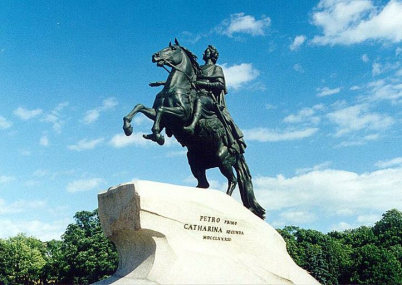  Посмотрите на  портреты и выберите  имя полководца – героя Великой Отечественной войны. -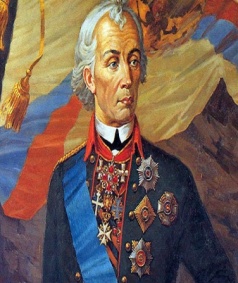 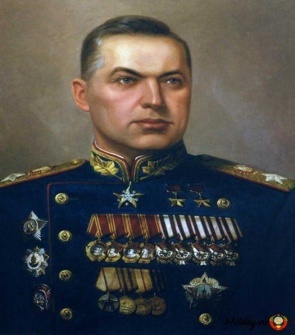 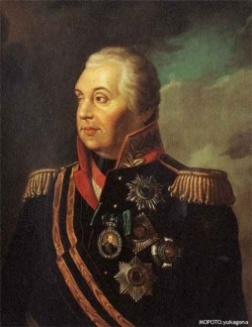 А) А.В. Суворов		Б) К.К. Рокоссовский 		В) М.И. Кутузов	МОДУЛЬ «ИСТОРИЯ РОССИИ»РАБОЧАЯ МАТРИЦА ______________________			_______			________Фамилия , имя					страна				дата1АБВ2АБВ3АБВ4АБВ5АБВ6АБВ7АБВ8АБВ9АБВ10АБВ11АБВ12АБВ13АБВ14АБВ15АБВ16АБВ17АБВ18АБВ19АБВ20АБВ